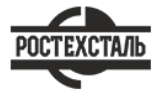 ГОСТ Р 50963-96Защита броневая специальных автомобилей. Общие технические требованияСтатус: действующийВведен в действие: 1997-07-01Подготовлен предприятием ООО «Ростехсталь» - федеральным поставщиком металлопрокатаСайт www.rostechstal.ru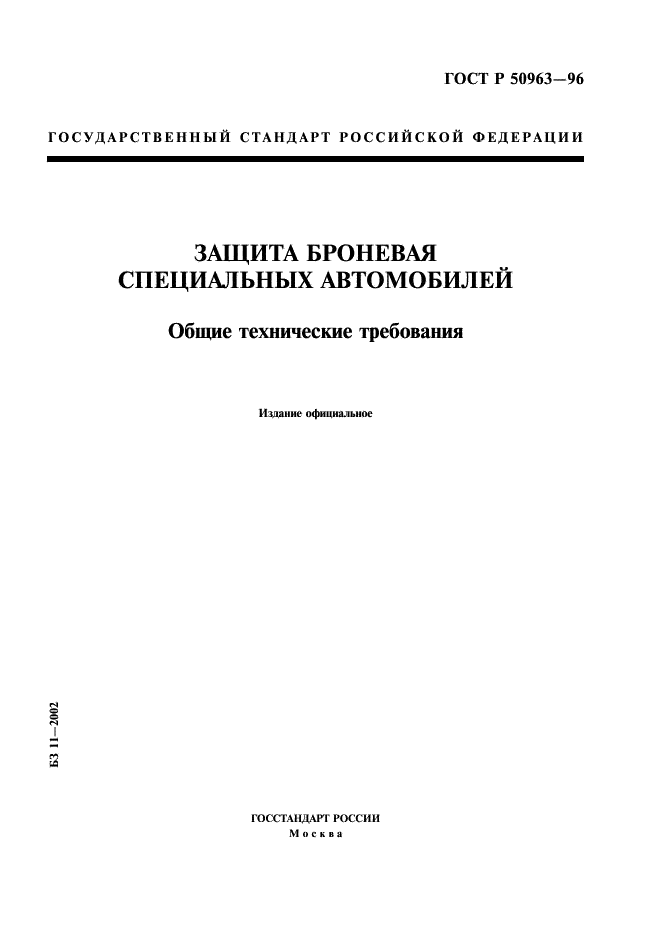 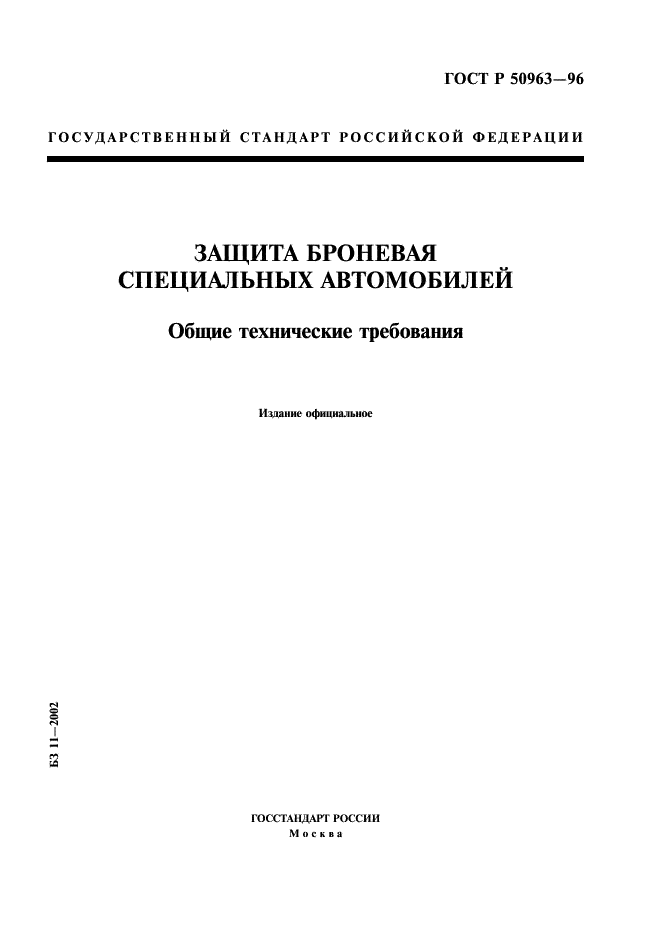 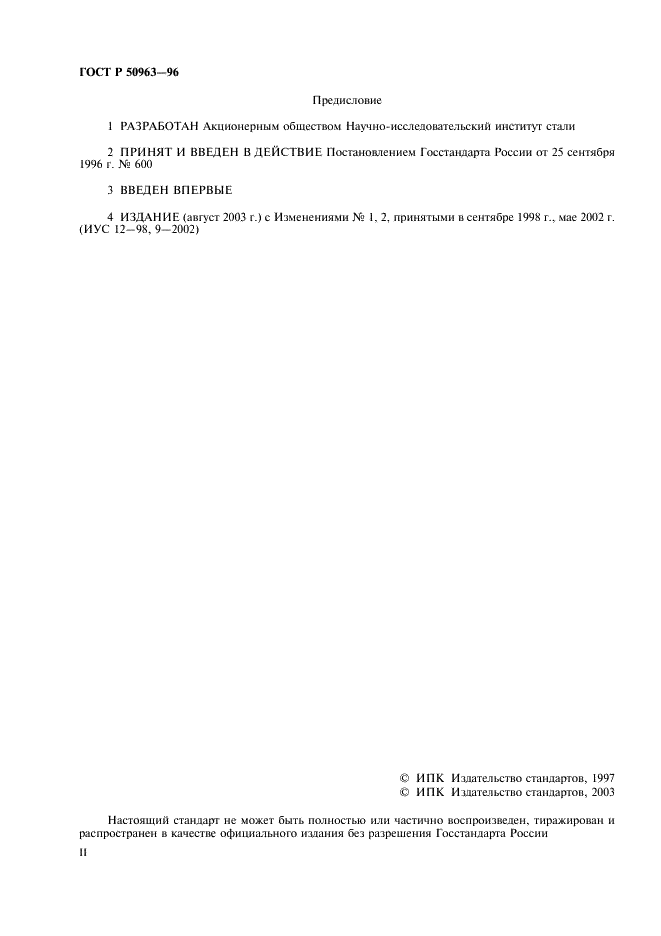 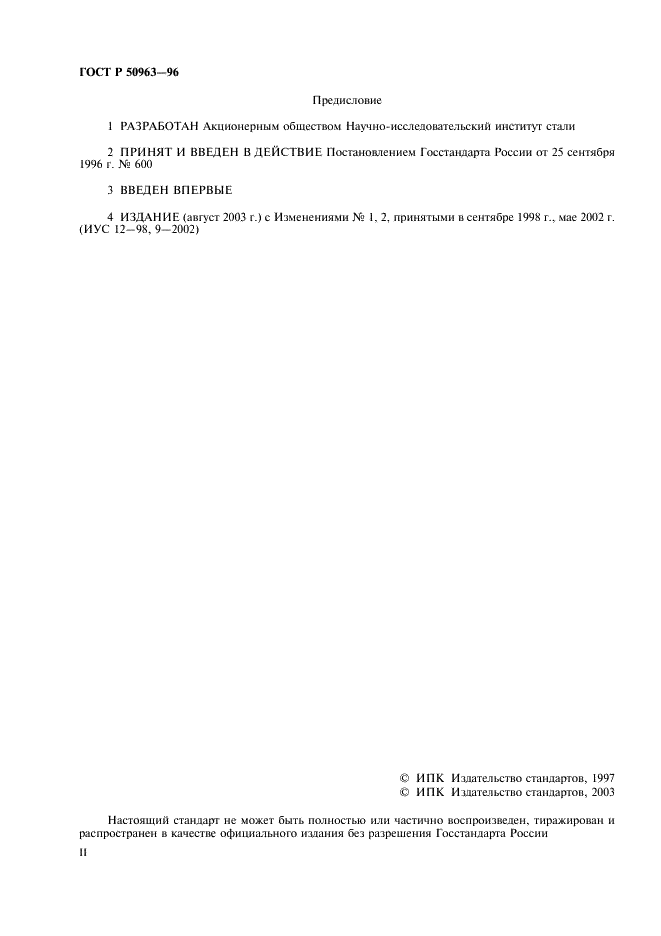 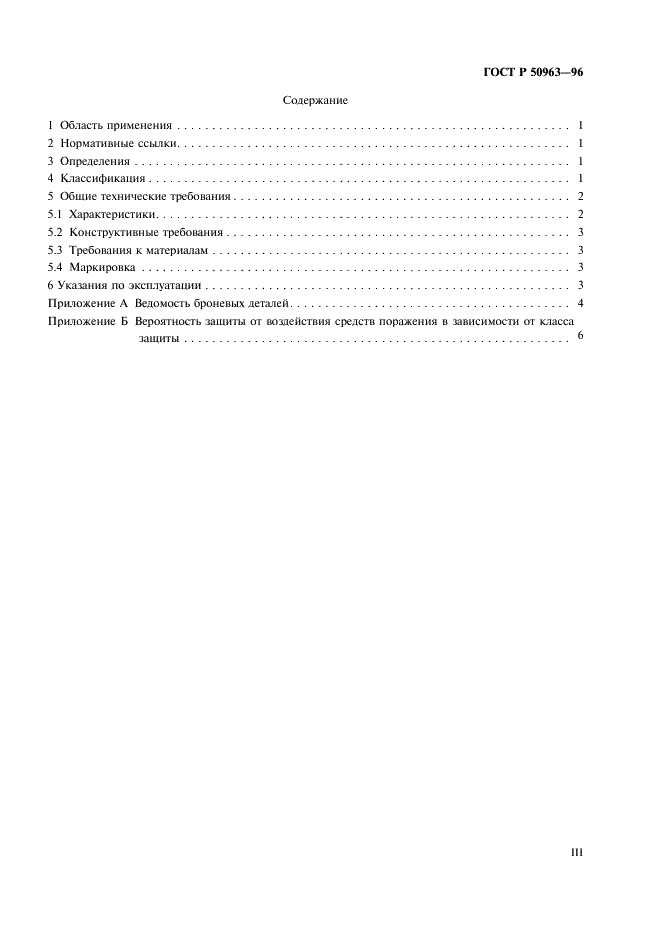 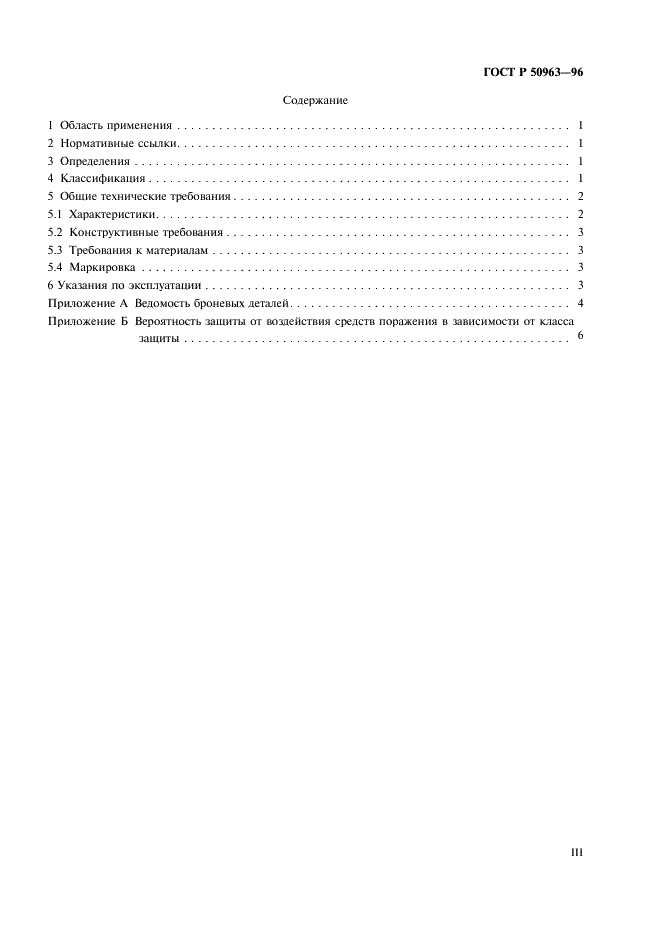 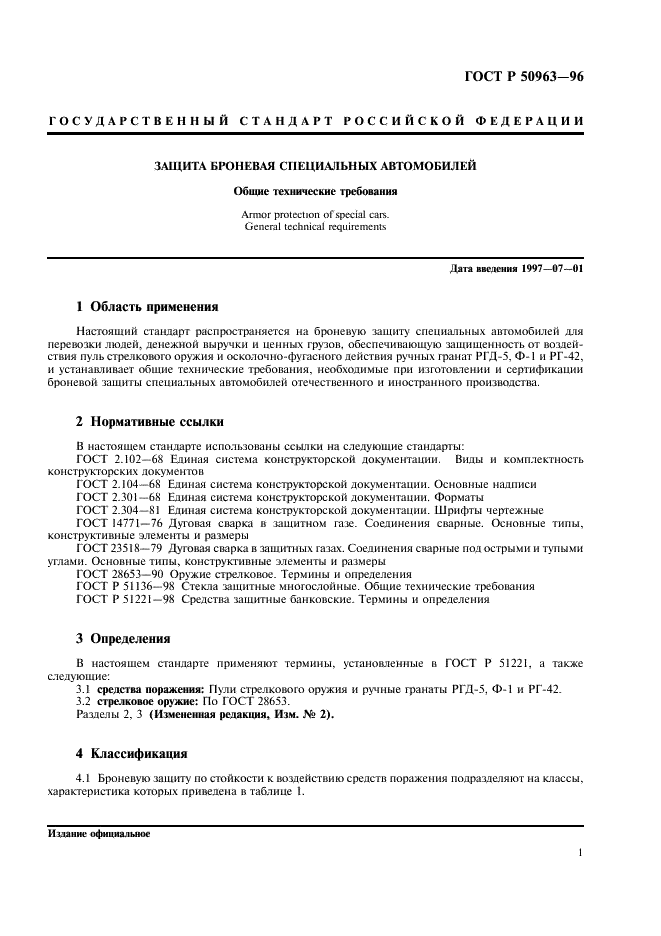 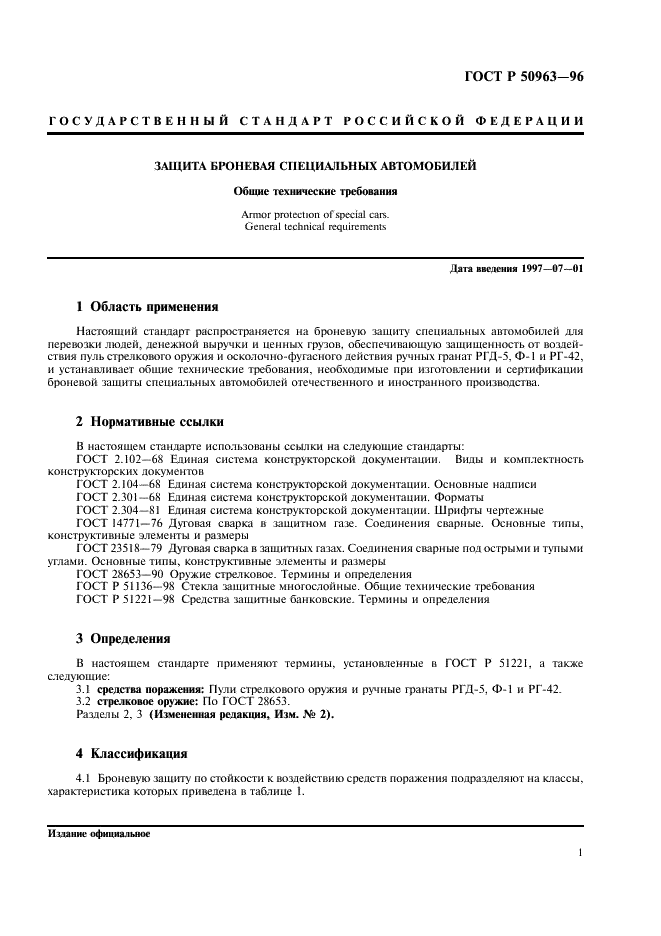 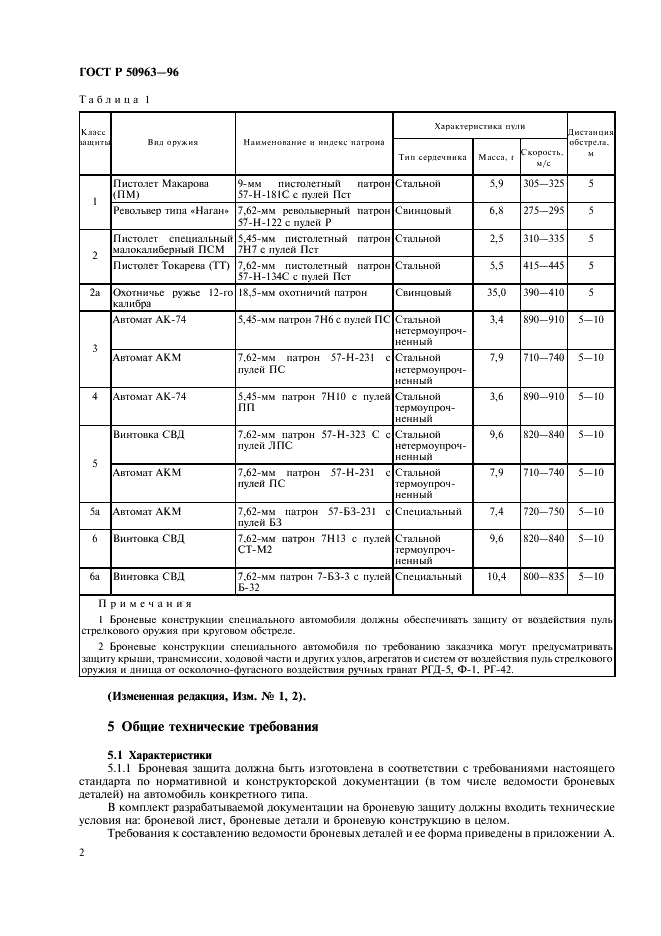 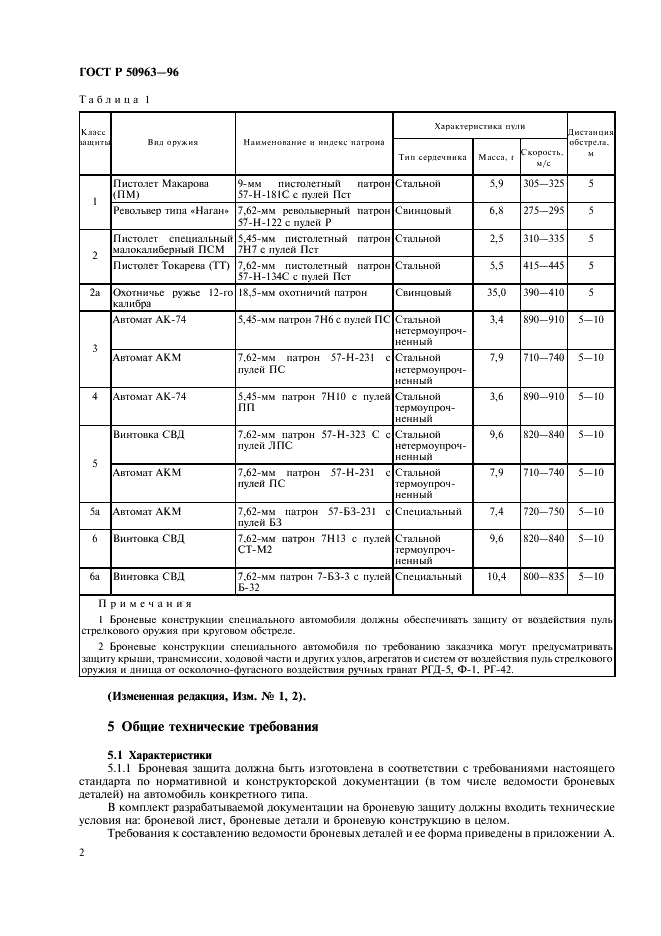 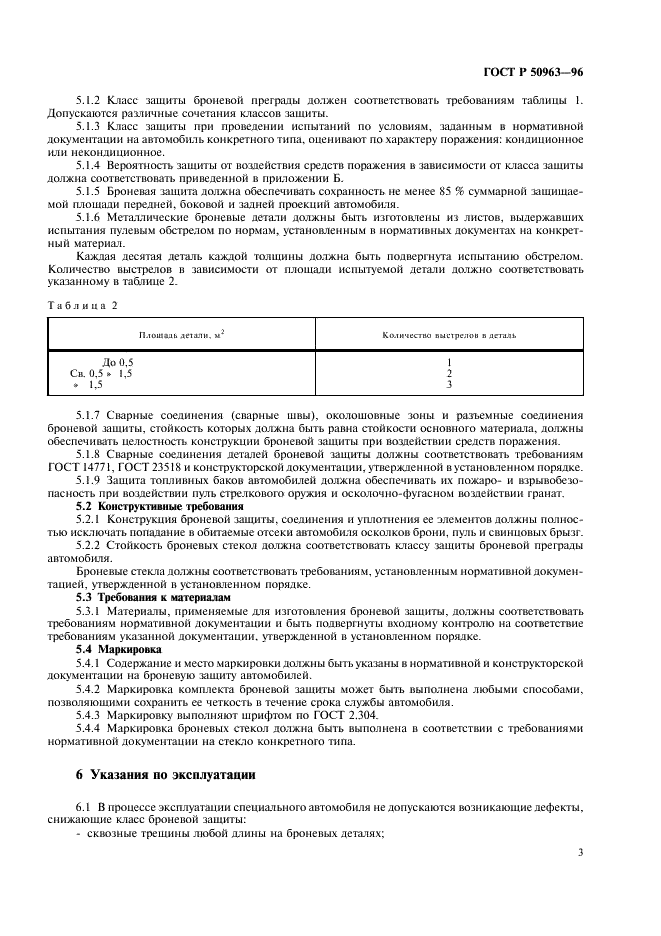 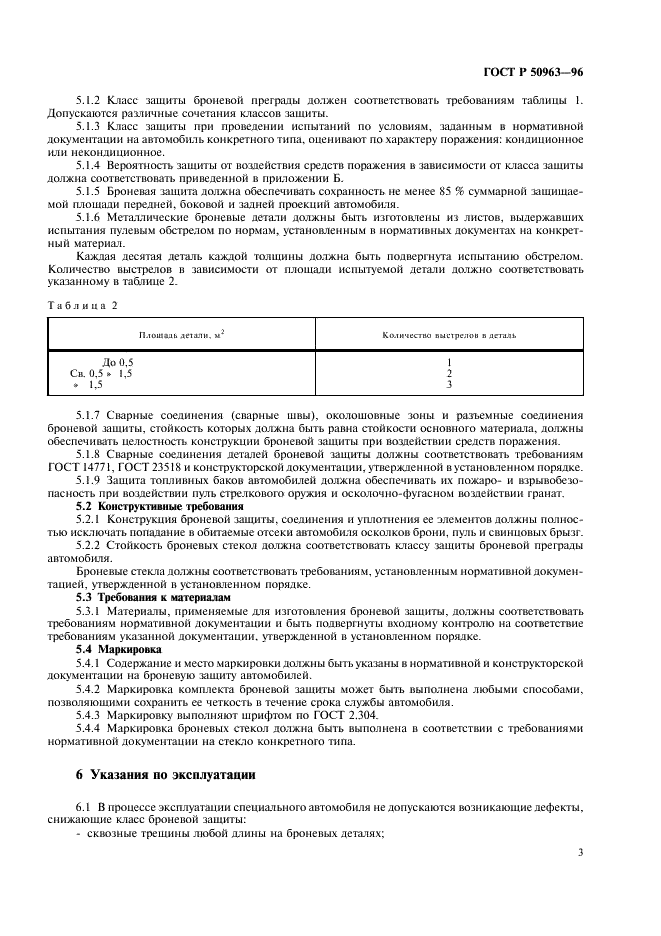 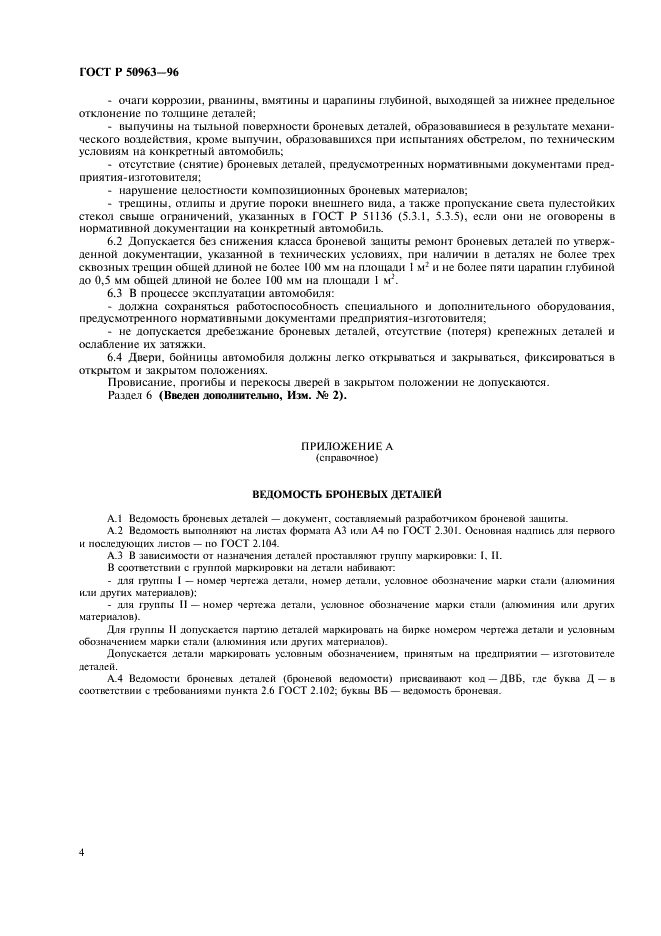 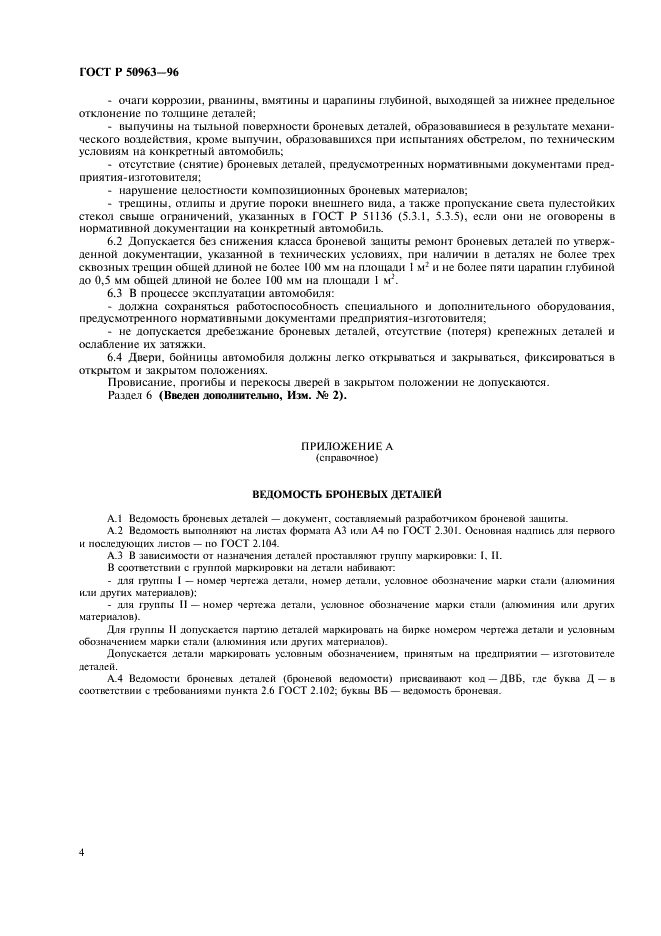 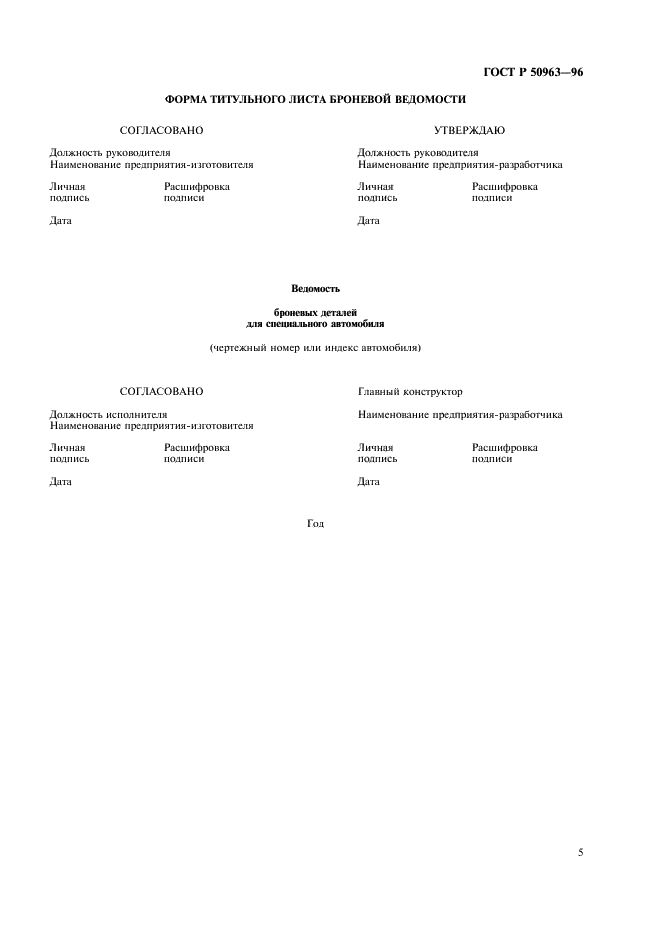 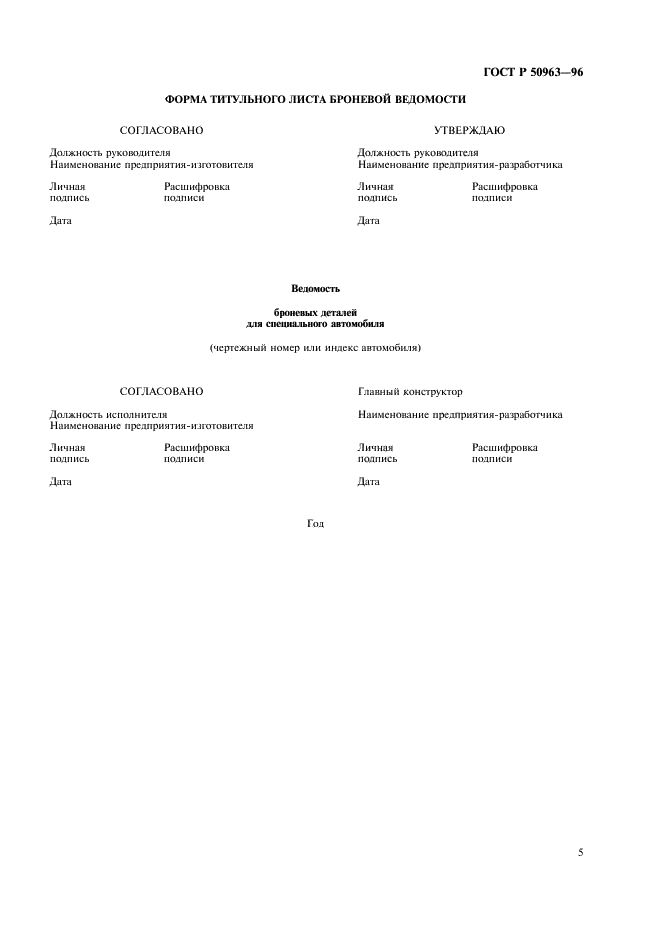 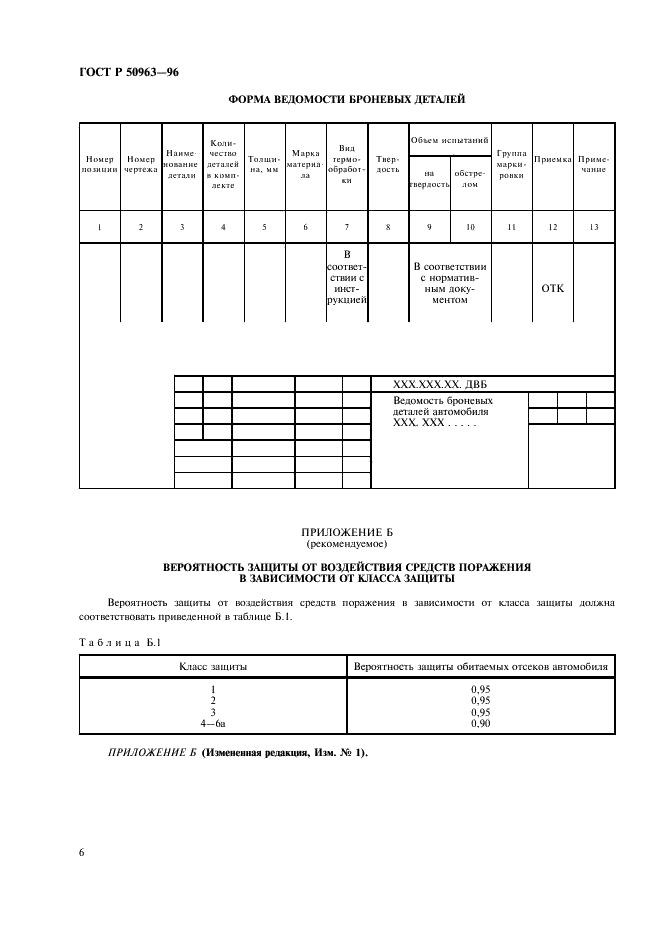 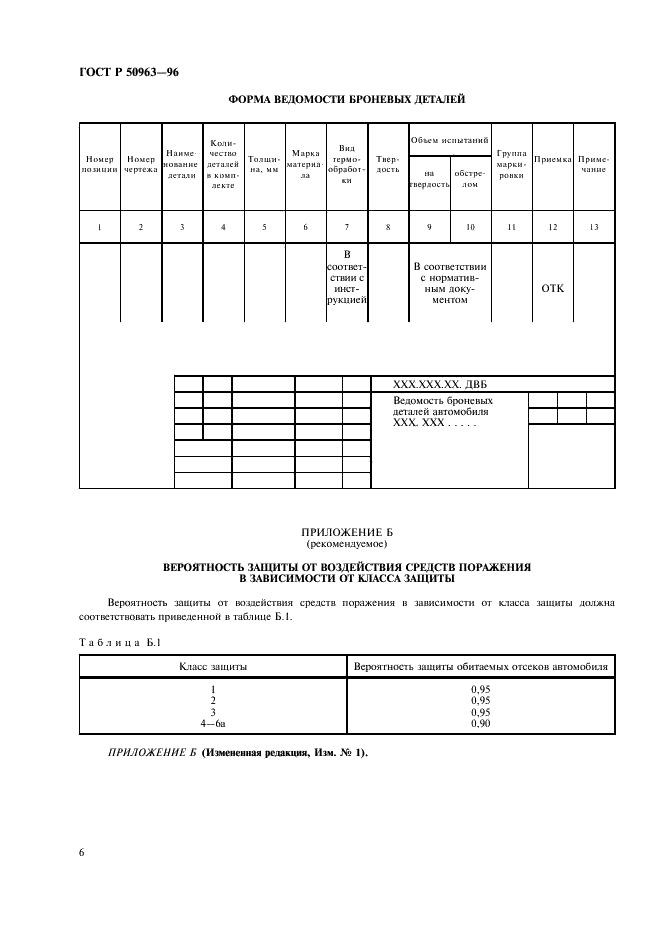 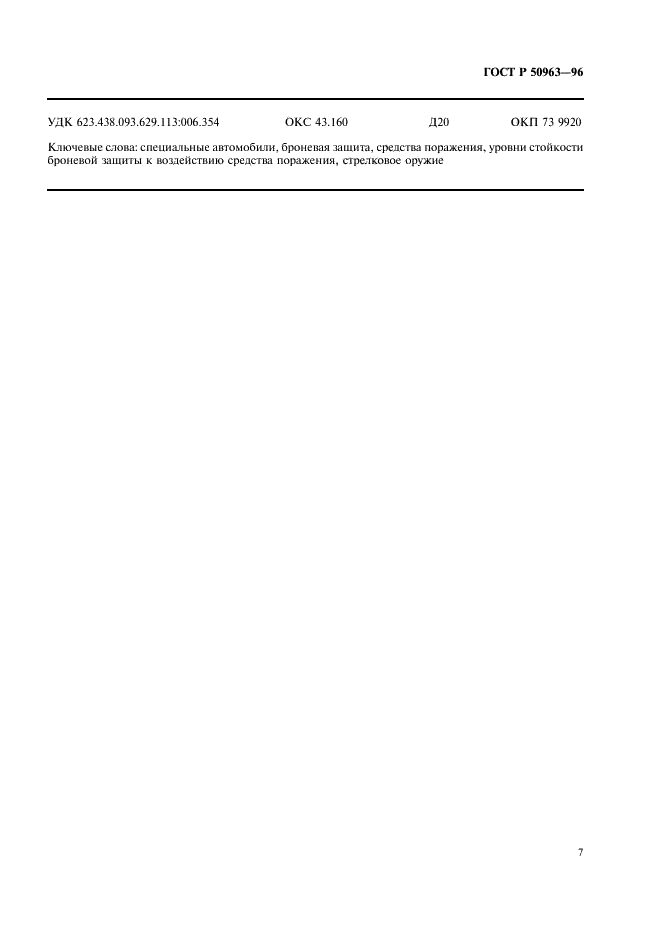 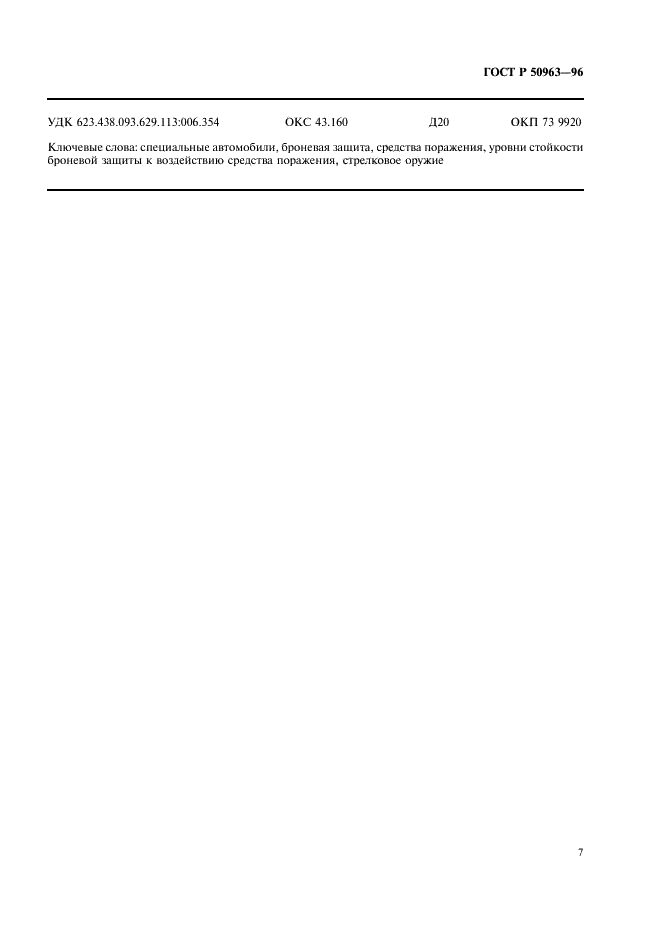 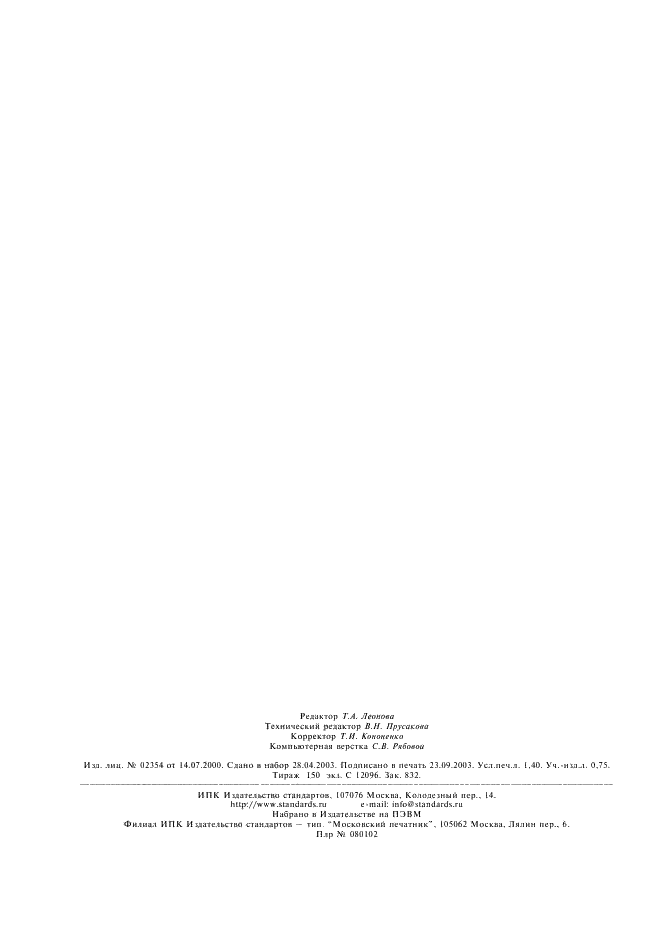 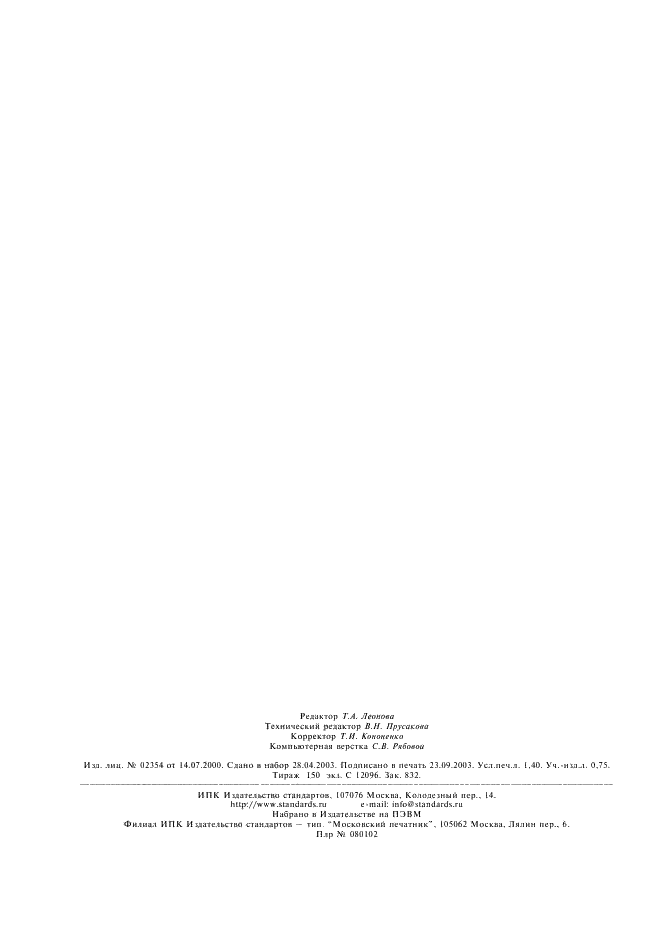 Поправка: Изменение №2 к ГОСТ Р 50963-96Дата введения: 2002-09-01Актуален с: 2008-01-15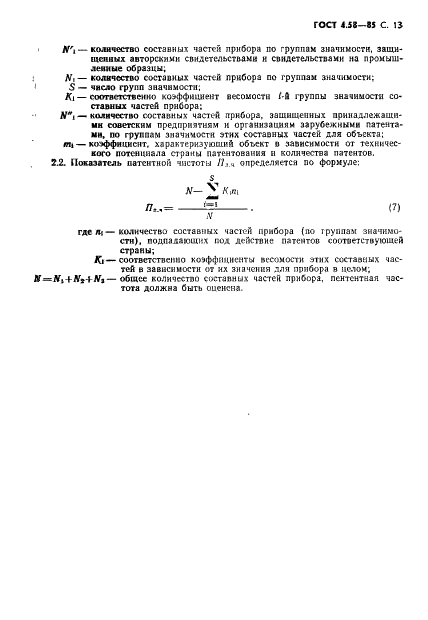 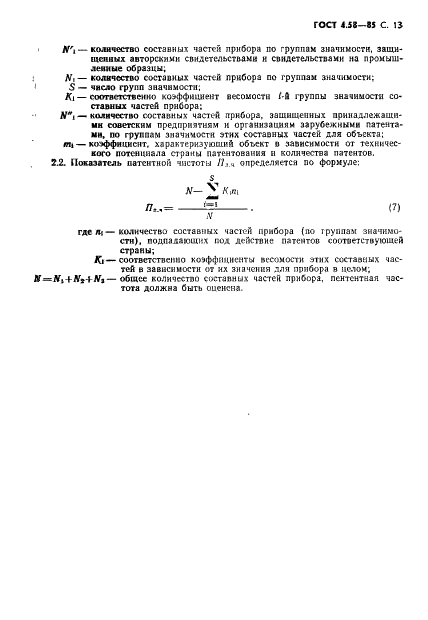 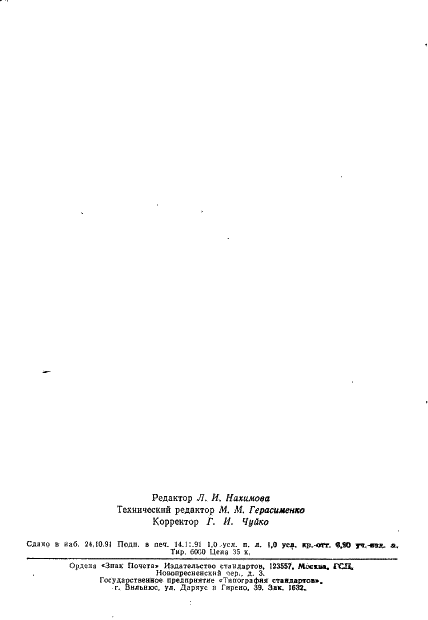 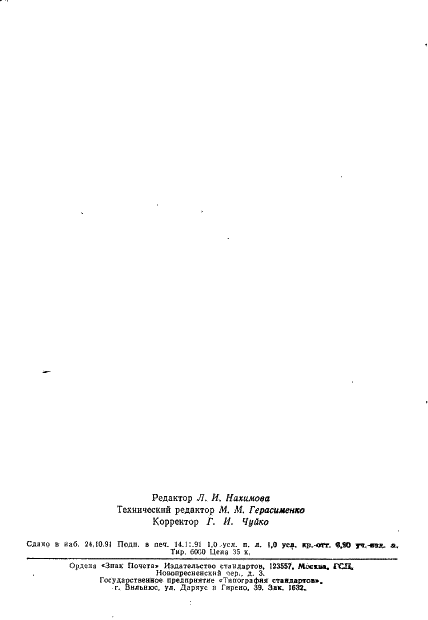 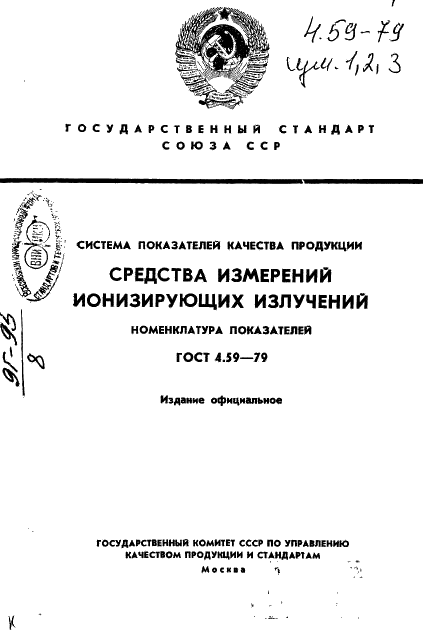 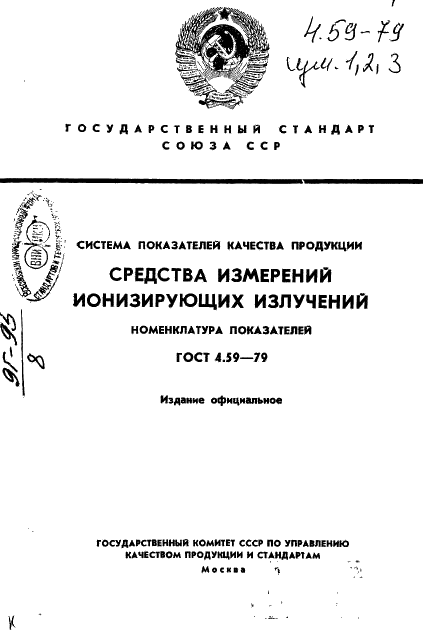 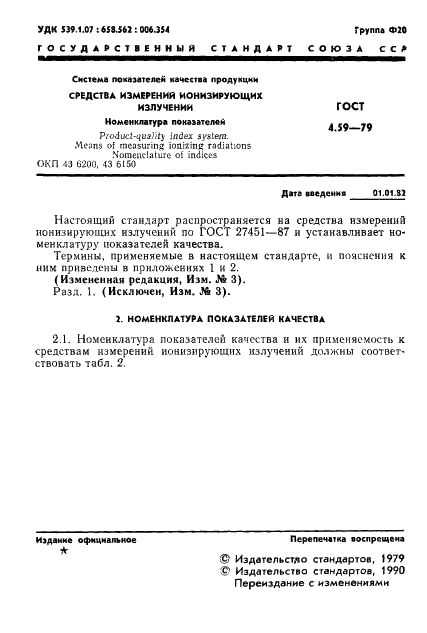 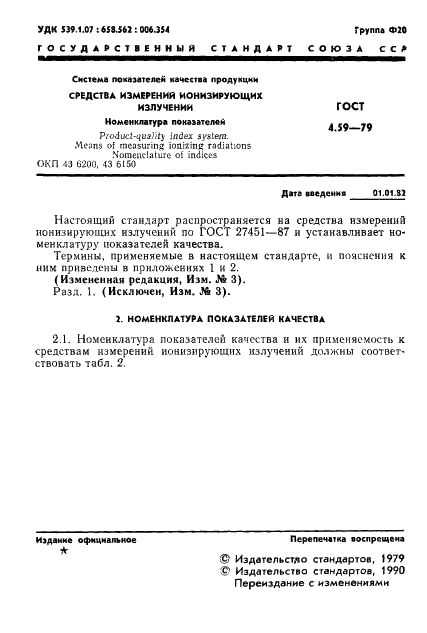 Поправка: Изменение №3 к ГОСТ Р 50963-96Дата введения: 2009-09-01Актуален с: 2009-08-01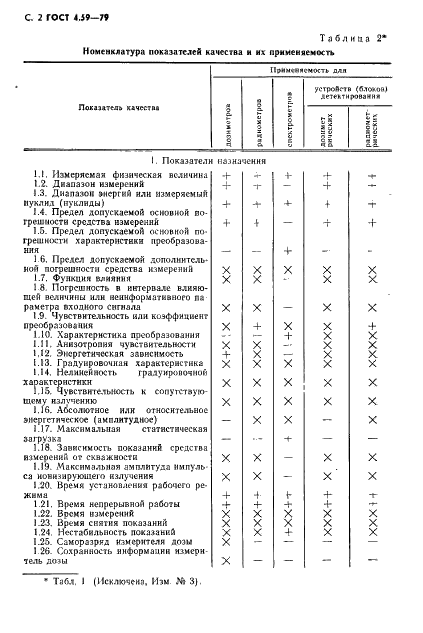 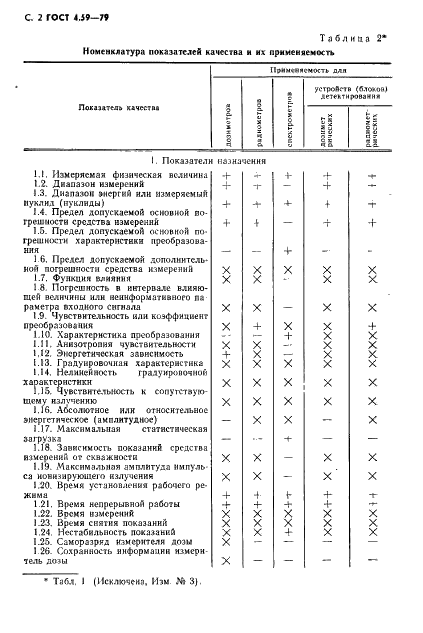 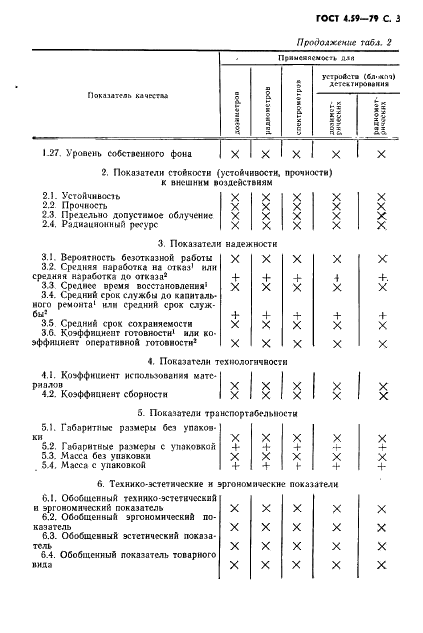 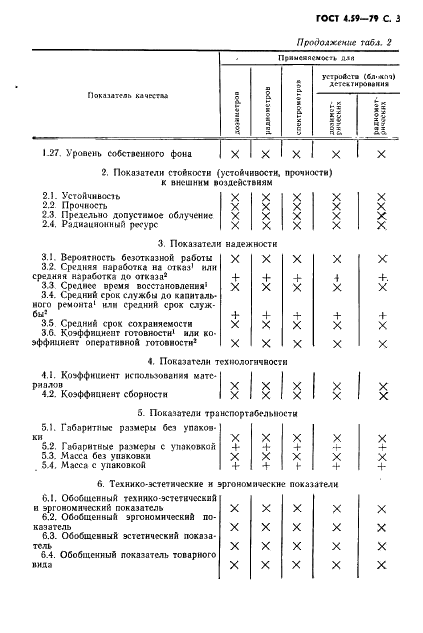 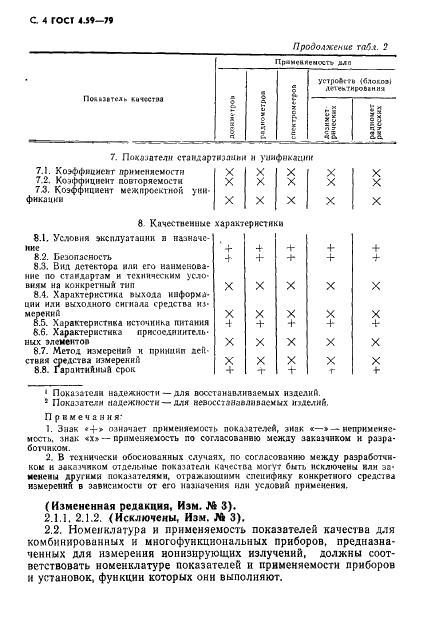 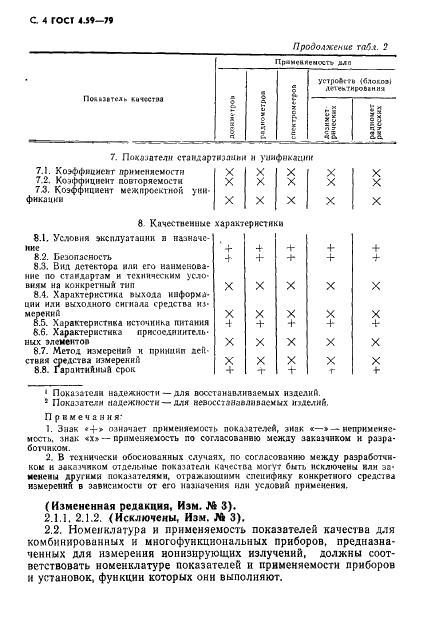 